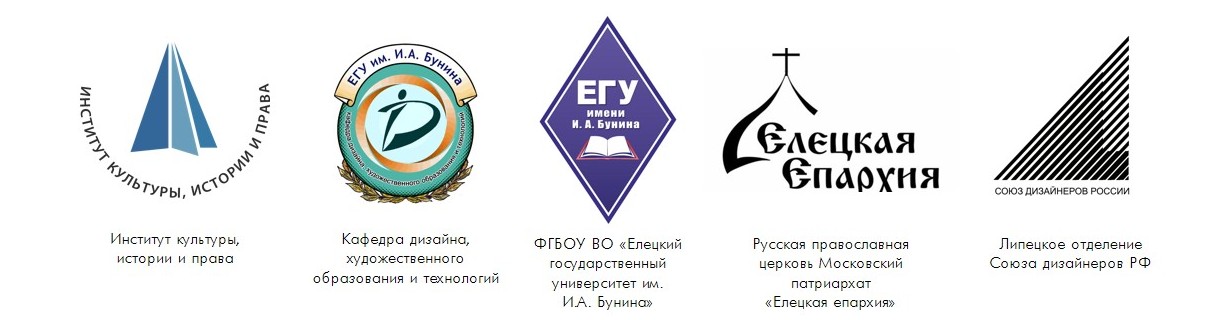 Итоги XX Межрегионального конкурса художественного творчества «ПРАВОСЛАВИЕ И ИСКУССТВО»Категории «ДЕТСТВО» И «ЮНИОР»Гран-приИскяндярова Лиана, Слатимова Анна, Брагина Мария, Сурайкина Евгения, Десяева Анастасия.  Руководитель: Вдовина Людмила Алексеевна, МБУДО «Детская художественная школа №1 имени П.Ф. Рябова» г. Саранск, Республика Мордовияноминация «РОЖДЕСТВЕНСКИЙ РИСУНОК»:1 местоТимофеева Дарья руководитель: Тихонова Тамара Викторовна, Муниципальное бюджетное учреждение дополнительного образования «Мценская детская художественная школа» г. Мценск.Кувшинова Натальяруководитель: Горобец Валентина Алексеевна, Муниципальное бюджетное учреждение дополнительного образования "Шацкая детская школа искусств" Рязанская область, Шацкий район, город Шацк.Куликова Варвараруководитель: Горобец Валентина Алексеевна, Муниципальное бюджетное учреждение дополнительного образования "Шацкая детская школа искусств", Рязанская область, Шацкий район, город Шацк.Трубицына Маринаруководитель: Кобзева Елена Николаевна, МБОУ СШ №1 им М.М. Пришвина, город Елец2 местоАрхипова Алларуководитель: Чернышева Екатерина Александровна, Муниципальное автономное учреждение дополнительного образования «Первомайская детская школа искусств» Щекинского района.Кудрина Василисаруководитель: Медведева Татьяна Петровна, ГБУДОСО «НТ ДХШ» г. Нижняя Тура, Свердловская область.Олимова Олинаруководитель: Мокрецова Ирина Михайловна, Муниципальное бюджетное учреждение дополнительного образования «Детская школа искусств» города Нефтеюганска.Комиссарова Полинаруководитель: Балдина Мария Валерьевна, ГУДО «Балашовская детская художественная школа им. В.Н. Бочкова», Саратовская обл. г. Балашов.Зубкова Ангелинаруководитель: Меренова Татьяна Александровна, Муниципальное бюджетное учреждение дополнительного образования «Детская школа искусств № 2» г. РязаньЖиркова Еваруководитель: Димехина Ирина Игоревна, ДШИ при ГОБПОУ «ЕГКИ им. Т.Н.    Хренникова» город ЕлецКононова Асидаруководитель: Андреев Алексей Евгеньевич, Муниципальное бюджетное учреждение дополнительного образования детей «Покровская детская художественная школа» Администрации муниципального образования «Хангаласский улус» (район) Республики Саха (Якутия)Чурсина Мирославаруководитель: Новикова Ирина Валерьевна, Муниципальное бюджетное учреждение дополнительного образования «Детская художественная школа города Ельца»Белоусова Валерияруководитель: Назаров Виктор Игоревич, Муниципальное бюджетное учреждение дополнительного образования «Детская художественная школа города Ельца»Григорьева Дарьяруководитель: Савина Анна Юрьевна, МБУ ДО «Детская школа искусств №3 г. Ельца»Сереженкова Софияруководитель: Гаврилова Ирина Николаевна, МБУДО «Детская художественная школа г. Орла»Чайковская Дарьяруководитель: Никачева Александра Евгеньевна, ОБУДО «ДХШ им. В.И. Сурикова» г. ЛипецкКовалёва Ангелинаруководитель: Скороварова Юлия Сергеевна, МБОУ «Гимназия № 11 г. Ельца»Еркулова Екатеринаруководитель: Пинчук Наталья Андреевна, МБОУ ДОД «Центр детского и юношеского творчества Киевского района города Донецка» студия дизайна и графики «stART»Петрова Евгенияруководитель: Павлова Валентина Витальевна, МБОУ «СОШ №27» г. ЧебоксарыАгеев Пётрруководитель: Чурсина Людмила Николаевна, МАОУ ШИТ №26 г. Липецка3 местоКаликина Ксенияруководитель: Леонтьева Анна Ивановна, МБУ ДО «Великоустюгская ДХШ» им. Е. П. Шильниковского. Вологодская обл. г. Великий УстюгЧванова Викторияруководитель: Платонова Ирина Николаевна, ДШИ при ГОБПОУ «ЕГКИ им. Т.Н.    Хренникова»Чернова Софьяруководитель: Орлова Светлана Владимировна, Творческий клуб «ARTroom», г. ЗвенигородЛапшина София руководитель: Львова Галина Алексеевна, Воскресная школа Вознесенского кафедрального собора города ЕльцаПрохорова Алинаруководитель: Садыкова Гульнур Расиховна, Муниципальное бюджетное учреждение дополнительного образования «Детская художественная школа № 2» Елабужского муниципального района, Республика Татарстан, г. ЕлабугаТрушина Мария руководитель: Рыбалко Елена Александровна, МАУДО Детская художественная школа г.о. ЩелковоАносова Екатеринаруководитель: Павлова Ольга Михайловна, МБУ ДО “Детская школа искусств” Солигаличского муниципального района Костромской областиЗолотухина Алисаруководитель: Никифорова Екатерина Владимировна, МАОУ ДО ДЮЦ им. Б.Г. Лесюка, объединение «Скалолазание» г. ЕлецПлоцких Михаилруководитель: Воронина Галина Михайловна, МБОУ «СШ№8 г. Ельца»Крылатова Викторияруководитель: Поскрёбышева Елена Николаевна, МОАУ ДО ДДТ «Вдохновение» студия изобразительного искусства «Этюд» г. КировЖуравлёва Аннаруководитель: Васина Мария Александровна, Муниципальное учреждение дополнительного образования городского округа Кинешма «Детская художественная школа» г. КинешмаХайруллина Арсенияруководитель: Хайруллина Юлия Азгаровна, Муниципальное автономное учреждение дополнительного образования «Детская школа искусств» муниципального района Шаранский район Республики БашкортостанФедотенко Лилияруководитель: Пинчук Наталья Андреевна, МБОУ ДОД «Центр детского и юношеского творчества Киевского района города Донецка» студия дизайна и графики «stART»Полякова Софьяруководитель: Костина Евгения Викторовна, Школа искусств ГБОУ ВО БГИИК г. Белгородноминация «РОЖДЕСТВЕНСКИЙ АНГЕЛ»:1 местоСулейманова Фатимаруководитель: Балыгина Светлана Олеговна, МБУ ДО «ДШИ им. А.М. Кузьмина» город Мегион, Ханты-Мансийский автономный округ - Югра, Тюменская область, Российская ФедерацияКузьмина Татьянаруководитель: Вдовина Ольга Юрьевна, МБУДО «Детская художественная школа №3», г. Саранск, Республика МордовияВладимирова Ангелинаруководитель: Никачева Александра Евгеньевна, ОБУДО «ДХШ им. В.И. Сурикова» г. Липецк2 местоШуменко Полинаруководитель: Цыганкова Светлана Евгеньевна, ГБОУ г. Москвы «Школа №1324»Орлова Алесяруководитель: Егорова Наталья Владимировна, МБУДО «ДШИ №6 им. В.А. Солоухина» г. ВладимираДергоусова Полинаруководитель: Крюкова Ирина Николаевна, Муниципальное бюджетное учреждение дополнительного образования «Лакинская детская школа искусств» Владимирская обл., г. ЛакинскРазгоняева Викторияруководитель: Балыгина Светлана Олеговна, МБУ ДО «ДШИ им. А.М. Кузьмина» г. МегионБухтиярова Ульянаруководитель: Борисова Наталья Алексеевна, МБУДО «Детская художественная школа г. Орла»Варданян Людмиларуководитель: Кучеренко Надежда Григорьевна, МБУДО Медвежье-Озёрская ДШИ городского округа Щëлково3 местоТерентьев Ростислав, Арманова Валерия, Савинкина Диана, Трясоногова Кираруководитель: Терентьева Татьяна Валерьевна, Творческая Мастерская «ИзоЛуч» г. ЧебоксарыЛеонова Аринаруководитель: Шалыгина Анна Алексеевна, МБУДО ДХШ г.Мценска, отделение «Школа кружевниц»Хаёрова Анна, Ломовских Маргаритаруководитель: Санпитер Юлия Олеговна, Металлургический центр детского творчества г. Челябинска, МБДОУ ДС №86Савилова Алинаруководитель: Кочергина Светлана Васильевна, Филиал МБОУ «СШ с. Становое» в д. ПаленкаАндронова Алёнаруководитель: Гомелаури Ирина Анатольевна, ЯНАО г. Губкинский МБОУ «СОШ №7»номинация «РОЖДЕСТВЕНСКАЯ ОТКРЫТКА»:1 местоВатолина Екатеринаруководитель: Бидонько Илона Юрьевна, Муниципальное бюджетное учреждение дополнительного образования «Краснотурьинская ДХШ» Свердловская обл., г. КраснотурьинскВигант Дарьяруководитель: Конюхова Светлана Александровна, МБОУ ДО «ДШИ Омского района» Лузинский филиалПолухин Никита руководитель: Грищенко Елена Николаевна, ОБУДО «ДХШ им. В.И. Сурикова» г. ЛипецкЧурсина Агата руководитель: Новикова Ирина Валерьевна, Муниципальное бюджетное учреждение дополнительного образования «Детская художественная школа города Ельца»2 местоРумянцева Елизаветаруководитель: Бидонько Илона Юрьевна, Муниципальное бюджетное учреждение дополнительного образования «Краснотурьинская ДХШ» Свердловская обл. г. КраснотурьинскКалинина Вероникаруководитель: Зиновьева Марина Васильевна, Муниципальное бюджетное общеобразовательное учреждение – средняя общеобразовательная школа № 25 г. ОрлаСерповская Софияруководитель: Богданова Лариса Анатольевна, МБУ ДО «Центр дополнительного образования Елецкого муниципального района, объединение «Юный художник» Стебакова Дарьяруководитель: Калякина Ирина Леонидовна, МБУДО «Детская художественная школа г. Орла»Добагова Вераруководитель: Нипенкина Анастасия Андреевна, Муниципальное учреждение дополнительного образования «Буденновская детская художественная школа» Ставропольский край, г. Буденновск3 местоТкачев Артёмруководитель: Обадина Людмила Витальевна, Миципальное автономное учреждение дополнительного образования Детская художественная школа городского округа ЩёлковоКузьмина Вераруководитель: Конюхова Светлана Александровна, МБОУ ДО «ДШИ Омского района» Лузинский филиалБогачева Вераруководитель: Советова Елена Сергеевна, МБУ ДО ДШИ Солигаличского муниципального района Костромской областиМолодкина Аленаруководитель: Молодкина Татьяна Васильевна, МБУДО «Мстерская сельская детская школа искусств» с. Барское Татарово, Вязниковский р-он, Владимирская обл.номинация «РОЖДЕСТВЕНСКИЙ ВЕНОК»1 местоЧерешнев Иванруководитель: Черешнева Надежда Константиновна, МАДОУ «Радость», г. Губкинский, Ямало-Ненецкий автономный округСиндяшкина Элинаруководитель: Иванова Евгения Владимировна, МКО УДО «Горшеченская ДШИ», Курская область2 местоАкопян Марине руководитель: Акопян Любовь Сергеевна, МБДОУ "ЦРР - детский сад №58", г. Воронеж Фролова Таисия руководитель: Коршунова Наталья Николаевна, Муниципальное бюджетное общеобразовательное учреждение «Средняя школа № 8 города Ельца», г. ЕлецФинк Викторияруководитель: Алиулова Людмила Александровна, Муниципальное бюджетное дошкольное образовательное учреждение «Детский сад присмотра и оздоровления №19 «Красная Шапочка» ЗМР РТ» г. Зеленодольск Республика ТатарстанСушков Артем руководитель: Воробьева Татьяна Петровна, МБДОУ детский сад поселка Ключ жизни, Липецкая область3 местоБашкатова Галина руководитель: Антипова Вера Владимировна, ОБУ «Елецкий дом- интернат», г. ЕлецХакимов Камильруководитель: Нугуманова Алина Ильгизовна, Муниципальное бюджетное дошкольное образовательное учреждение «Детский сад присмотра и оздоровления №19 «Красная Шапочка» ЗМР РТ» г. Зеленодольск Республика ТатарстанХлебников Тимофей руководитель: Швец Алла Александровна, Ищенко Олеся Вячеславовна, МБДОУ "ЦРР- детский сад №104", г. Воронежноминация «РОЖДЕСТВЕНСКАЯ ЕЛЬ»1 местоЛобанова Ксения руководитель: Костина Евгения Викторовна, МБДОУ д/с №19 «Антошка», г. БелгородСтюшин Сергейруководитель: Назаров Виктор Игоревич, Муниципальное бюджетное учреждение дополнительного образования «Детская художественная школа города Ельца», г. ЕлецСухиненко Елизаветаруководитель: Архипова Ольга Львовна, МБУ ДО Мценская детская художественная школа, Орловская область г. Мценск2 местоИсаева Аделия руководитель: Нугуманова Алина Ильгизовна, Муниципальное бюджетное дошкольное образовательное учреждение «Детский сад присмотра и оздоровления №19 «Красная Шапочка» ЗМР РТ» г. Зеленодольск Республика Татарстан3 местоБавина Валерияруководитель: Архипова Ольга Львовна, МБУ ДО Мценская детская художественная школа, Орловская область г. МценскГаврилов Арсенийруководитель: Леонтьева Ирина Валентиновна, Муниципальное бюджетное дошкольное образовательное учреждение «Детский сад присмотра и оздоровления №19 «Красная Шапочка» ЗМР РТ» г. Зеленодольск Республика ТатарстанСафина Аделя руководитель: Алиулова Людмила Александровна, Муниципальное бюджетное дошкольное образовательное учреждение «Детский сад присмотра и оздоровления №19 «Красная Шапочка» ЗМР РТ» г. Зеленодольск Республика ТатарстанМяснянкина Мария руководитель: Мяснянкина Светлана Ивановна, МАДОУ" Детский сад общеразвивающего вида с приоритетным осуществлением деятельности по художественно-эстетическому развитию детей №10" Улыбка", г. Курчатовноминация «ХУДОЖЕСТВЕННАЯ ОБРАБОТКА МАТЕРИАЛОВ»:1 местоКузьмина Аринаруководитель: Рыжова Наталья Михайловна, ГКОУ «Школа №95» г. Нижний Новгород Бурова Аннаруководитель: Дворецкая Лилия Викторовна, Муниципальное автономное учреждение дополнительного образования Детская художественная школа городского округа ЩёлковоДедов Арсений, Дедова Дарья руководитель: Дедова Маргарита Сергеевна, МБОУ СОШ № 39 г. ВоронежаУрбах Ольгаруководитель: Сакур Лариса Михайловна, МБОУ СШ №31, г. СургутГрицепанова Василинаруководитель: Кипоть Нонна Леонидовна, ОБОУДО «Суджанская ДШИ» отделение декоративно-прикладного искусства2 местоСудинина Полинаруководитель: Смирнова Елена Юрьевна, ГБУДО г. Москвы «Детская художественная школа имени М.А. Врубеля»Емец Михаилруководитель: Емец Мария Вячеславовна, Инклюзивная гончарная мастерская «Керамика под ногами» Республика Крым, ЕвпаторияГерасимов Александрруководитель: Коватева Любовь Валерьевна, МБОУ «ОШ №17 им. Т.Н. Хренникова»Овсянникова Елизаветаруководитель: Дякина Елена Викторовна, МБОУ СШ №23 г. ЕльцаКнязева Виолеттаруководитель: Сакур Лариса Михайловна, МБОУ СШ №31, г. СургутГолощапова Викторияруководитель: Позднякова Кристина Викторовна, Муниципальное бюджетное учреждение дополнительного образования «Центр дополнительного образования» Елецкого муниципального района Липецкой области Детское образовательное объединение «Народные промыслы и ремесла»3 местоХворостянко Матвей руководитель: Яворский Николай Александрович, МАУ ДО г. Тулуна «Детская художественная школа»Литвинова Маринаруководитель: Коватева Любовь Валерьевна, МБОУ «ОШ №17 им. Т.Н. Хренникова»Новикова Дарьяруководитель: Бондарева Любовь Михайловна, МБУДО «Шумячская ДШИ»Былачерова Ангеленаруководитель: Васильева Валентина Даниловна, МБОУ “Харбалахская СОШ” им. Н.Г. Золотарева – Николая, Якутского Республика Саха (Якутия)Категория «СТУДЕНТ»номинация «ОБРАЗ ПРАВОСЛАВНОГО ХРАМА»:1 местоОксенюк Анастасия руководитель: Тютюнова Юлия Михайловна, ФГБОУ ВО «ОГУ имени И.С. Тургенева», г. ОрелШацких Дарьяруководитель: Мальцева Виктория Алексеевна, ФГБОУ ВО «Елецкий государственный университет им. И.А. Бунина», г. Елец2 местоСоломенцев Максим руководитель: Барашкина Инна Владимировна, ГОБПОУ «ЕГКИ им. Т. Н. Хренникова», г. Елец Вяткина Вера руководитель: Гавриленко Алла Петровна, ФГБОУ ВО «ОГУ имени И.С. Тургенева», г. ОрелДулова Ксения  руководитель: Некрасов Руслан Валерьевич, ФГБОУ ВО «Сыктывкарский государственный университет им. Питирима Сорокина», г. Сыктывкар3 местоКоровин Александр руководитель: Гавриленко Алла Петровна, ФГБОУ ВО «ОГУ имени И.С. Тургенева», г. ОрелВедерникова Дарья  руководитель: Кузьмина Маргарита Ивановна, ГОБПОУ «Елецкий колледж инновационных технологий», г. ЕлецПанина Анастасия  руководитель: Своротова Юлия Владимировна, Государственное бюджетное профессиональное образовательное учреждение города Москвы «Педагогический колледж № 18”номинация «РОЖДЕСТВЕНСКАЯ ОТКРЫТКА»1 местоЛистратова София руководитель: Даутова Ольга Гаязовна, Федеральное государственное автономное образовательное учреждение высшего образования «ГОСУДАРСТВЕННЫЙ УНИВЕРСИТЕТ ПРОСВЕЩЕНИЯ»2 местоКудряшова Арина руководитель: Даутова Ольга Гаязовна, Федеральное государственное автономное образовательное учреждение высшего образования «ГОСУДАРСТВЕННЫЙ УНИВЕРСИТЕТ ПРОСВЕЩЕНИЯ»Шалунова Полина  руководитель: Кислых Любовь Васильевна, ФГБОУ ВО «Елецкий государственный университет им. И.А. Бунина», г. Елец3 местоВеликанова Софья  руководитель: Кантарюк Екатерина Анатольевна, ФГБОУ ВО “ЛГТУ”, г. Липецкноминация «РОЖДЕСТВЕНСКИЙ РИСУНОК»1 местоРослякова Кристина руководитель: Бахтина Оксана Владимировна, ГОБПОУ «ЕГКИ им. Т.Н.    Хренникова», г. Елец Столбова Ксения руководитель: Морозова Екатерина Владимировна, Государственное бюджетное профессиональное образовательное учреждение Ростовской области «Волгодонский техникум информационных технологий, бизнеса и дизайна имени В. В. Самарского»2 местоГафинец Татьяна руководитель: Кислых Любовь Васильевна, ФГБОУ ВО «Елецкий государственный университет им. И.А. Бунина», г. ЕлецНазаров Владимир  руководитель: Клокова Эльвира Сергеевна, ГОБПОУ «ЕГКИ им. Т.Н.    Хренникова», г. Елец3 местоШульга Полина руководитель: Клокова Эльвира Сергеевна, ГОБПОУ «ЕГКИ им. Т.Н.    Хренникова», г. Елецноминация «ХУДОЖЕСТВЕННАЯ ОБРАБОТКА МАТЕРИАЛОВ»1 местоВолкова Александра, Исавнина Ольга, Вертихина Полина, Ковалева Полинаруководитель: Бахлова Наталья Анатольевна, Федеральное государственное автономное образовательное учреждение высшего образования «ГОСУДАРСТВЕННЫЙ УНИВЕРСИТЕТ ПРОСВЕЩЕНИЯ»2 местоКалугина Екатерина  руководитель: Своротова Юлия Владимировна, Государственное бюджетное профессиональное образовательное учреждение города Москвы «Педагогический колледж № 18”Тегаева Анна  руководитель: Кукушкина Вера Анатольевна, ФГБОУ ВО “ЛГТУ”, г. Липецк Митина Дарья   руководитель: Лукашенкова Алла Александровна, Федеральное государственное автономное образовательное учреждение высшего образования «ГОСУДАРСТВЕННЫЙ УНИВЕРСИТЕТ ПРОСВЕЩЕНИЯ»3 местоТузова Златаруководитель: Сергеева Олеся Александровна, Государственное бюджетное профессиональное образовательное учреждение Ростовской области «Волгодонский техникум информационных технологий, бизнеса и дизайна имени В. В. Самарского»Андреева Кристинаруководитель: Анна Григорьева Петровна, Санкт-Петербургский ГБПОУ «Охтинский колледж»Григорьева Светланаруководитель: Мамонтова Юлия Евгеньевна, Институт СПО ФГБОУ ВО ЕГУ им. И.А. Бунинаноминация «ПРОФИ»:Гран-При Кушнарева Светлана АнатольевнаНародный мастер Амурской области, Преподаватель высшей категории, Государственное педагогическое образовательное автономное учреждение Амурской области «Амурский педагогический колледж», г. Благовещенскноминация «ХУДОЖЕСТВЕННАЯ ОБРАБОТКА МАТЕРИАЛОВ»1 местоАлбычева Алёна Владимировна Муниципальное бюджетное учреждение дополнительного образования «Детская школа искусств № 6 им. В.А. Солоухина» города Владимира Кукушкина Вера Анатольевна, Нартова Анастасия ПавловнаФГБОУ ВО «Липецкий государственный технический университет», г. Липецк2 местоБоева Оксана Вячеславовна учитель технологии МБОУ «ОШ №15 г. Ельца», г. Елец Славинская Жанна Владимировна  Мастерская светского и церковного шитья «Золотая нить», г. ВладивостокРуковишникова Татьяна Александровна  педагог ДО МБУДО ДДТ им. А.И. Ефремова г. Новосибирск3 местоТитова Татьяна Павловна учитель ИЗО МБОУ «Гимназия №1 имени Н.И. Борцова» г. Лебедянь Позднякова Кристина Викторовна педагог дополнительного образования МБУ ДО «ЦДО», Липецкая область, г. Елец номинация «ЖИВОПИСЬ»1 местоРусецкий Геннадий Борисовичпреподаватель МБУДО «ДХШ им. М.К. Тенишевой» города СмоленскаКлокова Эльвира Сергеевнапреподаватель ГОБПОУ «ЕГКИ им. Т.Н.    Хренникова», г. Елец2 местоКаверин Александр Александрович художник, г. ЕлецЛукашенкова Алла АлександровнаФГАОУ ВО Государственный университет просвещения, факультет ИЗО и НР, доцент кафедры теории и методики преподавания ИЗОБахтина Оксана Владимировнапреподаватель ГОБПОУ «ЕГКИ им. Т.Н.    Хренникова», г. ЕлецГромова Ольга Владимировнапреподаватель МБУДО Лесногородской ДШИ, Московская область, Одинцовский г.о., дп. Лесной городок3 местоАндреев Алексей ЕвгеньевичРеспублика Саха (Якутия) Хангаласский улус Медведева Татьяна Петровна ГБУДОСО «НТ ДХШ», Город Нижняя Тура, Свердловская областьГереева Юлия Юрьевна  педагог дополнительного образования МБУ ДО «ИСТОКИ» г. Сергиев ПосадГраф Марина Иоганесовнапедагог дополнительного образования МБУДО «Краснотурьинская детская художественная школа»Панкратова Татьяна Васильевнапреподаватель МБОУ ДО «СДШИ», художественное отделение. Ростовская обл, г. Семикаракорскноминация «ГРАФИКА»1 местоЗаболотнева Алсу ЖавдатовнаМуниципальное бюджетное учреждение дополнительного образования «Краснотурьинская ДХШ», Свердловская область, г. Краснотурьинск2 местоСенчихина Марина Сергеевна  МБОУДО ДДТ с. Стародубское Долинского района Сахалинской областиКостина Евгения Викторовнапедагог МБДОУ д/с №19 «Антошка», г. БелгородБорисова Наталья Алексеевнапедагог Образовательного учреждения МБУДО «Детская художественная школа г. Орла»3 местоБулаева Ксения Сергеевна ФГАОУ ВО Государственный университет просвещения, факультет Изобразительного искусства и народных ремесел, доцент кафедры Теории и методики преподавания изобразительного искусства Веселкова Мелания ВладиславовнаМОАУ ДО ДДТ «Вдохновение» студия изобразительного искусства «Этюд», г. Кировноминация «ДЕКОРАТИВНАЯ ЖИВОПИСЬ»1 местоРазводова Юлия Александровна  ассистент кафедра дизайна художественного образования и технологий ЕГУ им. И.А. Бунина, г. Елец2 местоБолычева Юлия Александровна педагог МАУДО «ДШИ «Вдохновение», г. Дубна, МОКовыльских Наталья Геннадьевнапедагог МБОУДО ДХШ города Вятские Поляны Кировской области3 местоЮшина Мария Анатольевна педагог МБУДО " ДШИ 5", город Владимир  Григорьева Алина Александровнапедагог МБУ ДО «Детская школа искусств», г. НефтеюганскВолочай Евгения Николаевнапедагог МБОУ «Средняя школа №5 города Мариуполя»Даутова Ольга Гаязовнапреподаватель ФГАОУ ВО Государственный Университет ПросвещенияСопредседатели жюри:Преосвященнейший епископ Елецкий и Лебедянский; МаксимРектор ЕГУ им. И.А. Бунина, доктор педагогических наук, профессорЩербатых Сергей Викторович